FICHA DE INSCRIÇÃO      Catequese do Colégio 2021/2022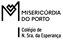 IDENTIFICAÇÃO DO/A CATEQUIZANDO/ANome:Data de nascimento:É batizado(a):  Sim 		Não Data de Batismo:Morada:     Código Postal:					Localidade: Ano de Catequese em que se inscreve:FILIAÇÃONome da Mãe:Profissão:E-mail:Nome do Pai:Profissão:E-mail:OUTROS ELEMENTOSTem irmãos a frequentar a Catequese no Colégio? Sim 	   Não Se sim, quantos?  Data: 				O/A Encarregado(a) de Educação: Nota: Para os alunos que se inscrevem no 1.º ano de catequese, é necessário anexar cópia, em formato digital ou suporte de papel, do registo de batismo (Assento do Batismo ou Cédula da Vida Cristã).NomeData de NascimentoAno da Catequese